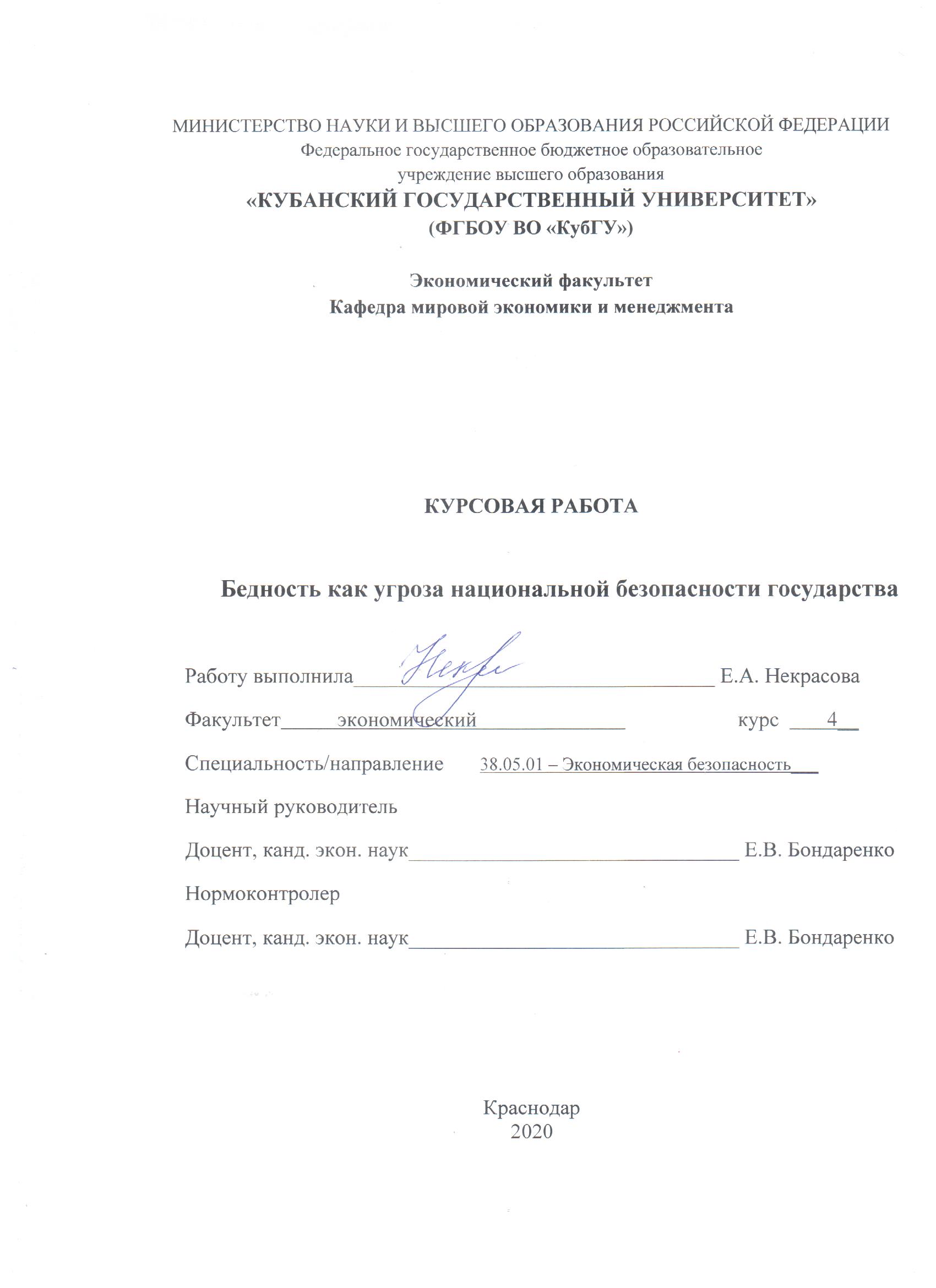 СОДЕРЖАНИЕВведение	3 Глава 1. Теоретические аспекты существования бедности населения	6 1.1.Критерии определения и понятие бедности населения 	61.2. Причины возникновения бедности населения	8 1.3. Бедность населения и экономическая безопасность государства	11 Глава 2. Сравнительный анализ и оценка уровня бедности населения	13 2.1. Способы определения уровня бедности и дифференциация доходов населения	1 2.2. Анализ основных социально-экономических показателей развития стран на примере США	18 2.3. Оценка современного уровня бедности населения России	21Глава 3. Нейтрализация угроз экономической безопасности на примере России	27 3.1.	Пути для нейтрализации угроз экономической безопасности в контексте благосостояния населения России	27 3.2. Рекомендации по усовершенствованию инструментов нейтрализации угроз экономической безопасности России	29 Заключение	32 Список использованных источников	34ВВЕДЕНИЕОбеспечение экономической безопасности является условием стабильности, эффективной жизнедеятельности общества, достижение устойчивого экономического роста и независимости государства. Это связано с тем, что экономика является основой развития личности, общества и государства в целом, поэтому концепция экономической безопасности будет неполной без оценки жизнеспособности экономики, ее стабильности под воздействием внешних и внутренних угроз. Несомненно, экономическая безопасность органично интегрирована в систему национальной безопасности, наряду с такими ее компонентами, как обеспечение надежной обороноспособности страны, поддержание социального мира в обществе, защита от экологических катастроф. Эти факторы взаимосвязаны и дополняют друг друга: в обществе, раздираемом социальными конфликтами, не может быть ни военной безопасности, ни эффективной экономики. Проблема бедности связана с социальными формами отчуждения человека от человека (от общества), от предпосылок и результатов труда, от самого труда, с существенным ограничением потребления основных жизненных благ, с формированием таких условий, при которых субкультура бедных превращается в фактор дестабилизации жизни общества.Бедность в наши дни можно определить как состояние, вызванное нехваткой материальных ресурсов для общественного образа жизни, распространенного и характерного для значительной части населения. Бедность возникает всякий раз, когда часть населения не может удовлетворить свои минимальные потребности в основных условиях жизни, принятых в этом обществе. Актуальность темы исследования основана на том, что бедность считается одной из основных социальных проблем. Тема бедности в контексте экономической безопасности сосредоточила в себе почти весь спектр социологических и экономических понятий и категорий. Ее невозможно описать, минуя понятия экономического статуса и доходов, социального неравенства и расслоения, распределения национальных богатств и уровня жизни населения, жизненных потребностей и потребительской корзины, социализации бедных и многих других. Целью исследования является всестороннее изучение проблемы бедности в рамках национальной экономической безопасности нашей страны, а так же снижение угроз национальной безопасности экономической безопасности через повышение индикатора уровня бедности населения в Российской Федерации. Среди основных задач исследования можно выделить: Определение сущности понятия «бедность», а также критерии и способы ее определения; Выявление причин бедности как основы данной проблемы; Определить взаимосвязь бедности и экономической безопасности страны; Проведение анализа между Россией и США в области опыта борьбы с изучаемым социальным феноменом. Теоретической основой исследования послужили труды отечественных и зарубежных экономистов и психологов в области изучения социальной психологии, теории экономической безопасности, экономики труда. Объектом данной работы являются процессы в экономике протекающие под воздействием такой внутренней угрозы экономической безопасности, как бедность населения. Предметом изучения является бедность как индикатор экономической безопасности. Методологической базой исследования являются системный и сравнительный анализ и анализ причинно-следственных связей. Информационную базу работы составляют учебные пособия различных экономистов, психологов, работе использованы статьи интернет-газет и журналов, а также статистические данные. Курсовая работа состоит из трех глав. Первая глава о теоретических аспектах бедности и в рамках этого раздела рассматриваются следующие вопросы: понятие бедности, ее причины и связь с экономической безопасностью государства. Вторая глава на практике раскрывает способы борьбы с бедностью населения на примере США и России. Третья глава определяет пути нейтрализации угроз экономической безопасности в контексте благосостояния населения, а также даются рекомендации по их совершенствованию.Глава 1. Теоретические аспекты существования бедности населения 1.1.	Критерии определения и понятия бедности населения Бедность сопровождает человечество на протяжении всей его истории. Это сложное системное явление, проявляющееся по-разному, пронизывает все стороны человеческой жизни и деятельности. Экономика и социальная система, мораль и нравственность, культура и искусство этносов и народов мира на разных континентах, в разные исторические периоды несли и несут косвенные и очевидные доказательства его проникающего влияния. Режимы, стратегии развития и практическая политика современных государств также опосредованы скрытым или открытым воздействием фактора бедности. В современном мире бедность является проблемой устойчивого развития, угрозой социальному обеспечению и источником страданий и лишений многих миллионов людей. Сегодня бедность в основном обусловлена низкими доходами населения, особенно в сельских районах и небольших городах. Больше всего страдают многодетные и неполные семьи. Высокий уровень абсолютной бедности в нашей стране сочетается с возрастающей дифференциацией в распределении денежных доходов и имущества. Бедность всегда связана с плохим качеством жизни из-за низких денежных доходов или недостаточной имущественной, особенно жилищной, обеспеченности людей. Причинами низкого уровня дохода часто являются плохое здоровье, недостаточное образование и, соответственно, слабая конкуренция на рынке труда. Бедность является одной из главных глобальных проблем не только России, но и всего мира. Эта тема была актуальна и обсуждалась долгое время и по сей день многими авторами, академиками, экономистами, журналистами. Само понятие бедности может трактоваться по-разному в зависимости от целей его использования. Бедность —  это характеристика экономического положения индивида или группы, при котором они не могут сами оплатить стоимость необходимых благ. [2] Бедность — это отсутствие способности поддерживать определенный приемлемый уровень жизни. [3] Бедность — это показатель критически низкого уровня жизни малообеспеченных граждан и категорий населения, а также недостаточная степень удовлетворения их материальных и духовных потребностей. [4] Таким образом, бедность – это экономическое и социально-культурное состояние людей, имеющих минимальное количество ликвидных ценностей и ограниченный доступ к социальным благам. Бедность и неравенство - это понятия, тесно связанные друг с другом. Неравенство характеризует общество в целом, бедность затрагивает лишь часть населения. Бедность - это экономическое и социокультурное состояние людей, имеющих минимальное количество ликвидных ценностей и ограниченный доступ к социальным благам. Неравенство характеризует неравномерное распределение дефицитных ресурсов общества - денег, власти, образования и престижа - между различными слоями или слоями населения. Для определения категории бедности на сегодняшний день в мировой практике выделяют три основные концепции: 1)	Абсолютная концепция. В рамках абсолютной концепции берется изучение минимальных потребностей населения, а в частности, семьи. Концепция обозначает так называемую минимальную потребительскую корзину населения, т.е. то, что необходимо семье для поддержания жизнедеятельности. Благодаря минимальной потребительской корзине принятой в стране, можно вывести линию бедности населения, дифференцируя населения по уровню заработка на одного члена или на всех членов семьи. [5] 2)	Относительная концепция. Относительная концепция, она же монетарная относительная линия бедности, состоит из принятого в обществе стандарта уровня жизни через величину доходов и расходов. Общепринятым стандартом линии уровня бедности считается линия 40% дохода на 60% уровня расходов. Данная концепция характеризуется отношением между возможными материальными ресурсами и наличием возможности на их приобретения. Данная концепция имеет явный недостаток, который заключается в том, что в зависимости от потребностей населения и общим положением страны, данное процентное соотношение варьируется. 3)	Субъективная бедность. Альтернативой абсолютному и относительному подходу к изучению бедности, является субъективный подход, который вобрал в себя основные черты двух предыдущих подходов. Данная концепция исходит от частных принципов понимания бедности населения, которая в свою очередь исходит от понимания бедности и благосостояния в целом. В самом названии, данный подход не имеет характерного научного объяснения, а исходит от восприятия индивидуумом своего материального положения и собственного положения в социуме. Данная концепция основывается на анализе индивидуальных представлений населения о том, какое количество материальных ресурсов необходимо населению для комфортной жизни. Таким образом, исходя из определения субъективного подхода, можно сделать вывод, что население воспринимает бедность не просто как существование на грани выживания, а отсутствие возможности обеспечить себе жизнь на достойном уровне с учетом сложившихся в обществе социальных норм и общепринятых стандартов. Именно в связи с таким пониманием бедности во многих источниках используют не понятие «доходы населения», а «потребление». Потребление показывает, что оказалось доступным не в теории, а в действительности. [9]1.2.	Причины возникновения бедности населенияСледует отметить, что особое влияние  на уровень бедности оказывают экономические факторы, в частности, низкая заработная плата, которая не отражает функции оплаты труда (воспроизводственную, стимулирующую, социальную, учетнопроизводственную). Сюда можно отнести и безработицу, социальное неравенство, низкую производительность труда, неконкурентоспособность отрасли. В совокупности с дифференциацией общества этот фактор вызывает социальную напряженность и препятствует эффективному развитию личности, общества, государства в целом. [10] Так же бедность может возникнуть по ряду других причин и факторов: Социальные: слабая самоадаптация  населения  к  резким реформам, положение индивида в социальной структуре общества;социально-медицинские: инвалидность,  старость,  высокий  уровень заболеваемости;демографические: неполные семьи, большое количество иждивенцев в семье, перенаселение;образовательно-квалификационные: низкий уровень образованиянедостаточная профессиональная подготовка;политические: военные конфликты, вынужденная миграция;регионально-географические: неравномерное развитие регионов. Существуют два подхода к объяснению причин возникновения бедности как социального явления: Культурные объяснения. Одно из ключевых понятий в рамках этого подхода – культура бедности. Сторонники этого подхода доказывают, что для среды бедняков характерна особая культура, в основе которой лежат смирение, фатализм и неумение строить свое будущее. В процессе первичной социализации эти ценности плотно укрепляются в сознании, они передаются от одного поколения к другому, приводя к «наследованию» бедности. Приверженцы культурного объяснения феномена бедности выступают за развитие в людях таких качеств как целеустремленность, сила воли и амбициозность. По их мнению, одним из вариантов решения проблемы бедности является ликвидация государственной помощи или ее существенное видоизменение (например, переход от безвозмездных пособий к таким, которые можно получить, поучаствовав в общественных работах). Структурные объяснения. Теории этого направления связывают наличие бедности со структурными особенностями общества, основанными на социальной стратификации, экономическом неравенстве и т.д. Сторонники данной концепции утверждают, что в жизни общества в целом случаются периоды, когда вероятность возникновения бедности очень высока. Например, это происходит, когда наблюдается общий спад экономики в стране. При этом бедность становится результатом неравенства людей в обществе и неравного распределения материальных благ между индивидами. Чтобы предотвратить такую ситуацию, необходимо создавать систему социального страхования. Независимо от того, каковы первичные причины бедности, можно смело предположить, что однажды возникнув, она начинает повторно воспроизводиться. Чем больший процент населения страны находится за чертой или около черты бедности, тем больше у этой страны шансов попасть в так называемый порочный круг нищеты. Ведь если значительная часть населения бедная, она не может приобретать товары, в результате этого не хватает производственных инвестиций, что ведет к невозможности развивать экономику и 	повышать заработную плату трудящихся. В этом случае стране с каждым годом всё труднее вырваться из нищеты. [22]1.3.	Бедность населения и экономическая безопасность государстваЭкономическая безопасность государства постоянно сталкивается с большим количеством различных угроз, которые могут вызвать дисбаланс и разрушить гармоничное состояние экономической системы государства.Наиболее вероятными угрозами экономической безопасности Российской Федерации согласно Стратегии экономической безопасности РФ являются: Увеличение имущественной дифференциации населения и повышение уровня бедности.Наличие деформаций в структуре российской экономики.Возрастание неравномерности социально-экономического развития регионов.Криминализация общества и хозяйственной деятельности.В сфере угроз экономической безопасности особого внимания заслуживают угрозы, вызванные высоким социально-экономическим неравенством. Необходимо обратить внимание, что угрозы эти вызваны не таковым неравенством вообще, наличие которого является закономерным явлением (нормальное неравенство), а избыточным неравенством.Одним из главных направлений по преодолению бедности становится социальное направление, которое находит выражение в социальной политике государства. Суть социальной политики заключается в поддержании отношений как между социальными группами, слоями общества, так и внутри них, в обеспечении условий для повышения благосостояния, уровня жизни членов общества, в создании социальных гарантий в формировании экономических стимулов для участия в общественном производстве. Важной задачей социальной политики является адресная (предназначенная для конкретных групп населения) социальная поддержка со стороны государства слабо защищенным слоям населения. Государство повышает доходы малоимущим, выплачивает пенсии, выдает продовольственные талоны, выплачивает пособия безработным гражданам и многодетным семьям. Другим важнейшим направлением социальной политики является политика занятости, т.к. высокий уровень занятости обеспечивает соответствующие доходы основной части населения. [20]Большое значение в уменьшении количества бедных в стране играет перераспределение доходов. С одной стороны, чрезмерно активное вмешательство государства в перераспределительные процессы, выравнивание доходов ведет к снижению деловой активности в обществе, сокращению эффективности производства в целом. С другой стороны, сокращение этой деятельности государства ведет к росту дифференциации доходов, социальной напряженности, обострению социальных конфликтов и в итоге к падению производства, снижению его эффективности. Отмечу, что также существует необходимость реформирования налоговой системы страны, в частности введения прогрессивного подоходного налога. [6]Итак, можно сделать вывод, что высокий уровень социально-экономического неравенства, несправедливое распределение доходов и бедность оказывают негативное влияние на экономические и демографические тенденции, являются существенным препятствием для развития человека, стабильного экономического роста и развитие территории, порождают и обостряют общественные противоречия. Поэтому несправедливое социально-экономическое неравенство, бедность оказывает негативное влияние на экономическую безопасность индивида, хозяйствующих субъектов, региона, государства, а также стабильность развития мирового сообщества в целом. Ликвидация избыточного социально-экономического неравенства, бедность -это необходимая часть механизма для обеспечения, экономической безопасности государства.Глава 2. Сравнительный анализ и оценка уровня бедности населения 2.1.Способы определения уровня бедности и дифференциация доходов населенияСпособ расчета уровня бедности был предложен в 1901 году по проекту английского экономиста С. Роунтри, который исходил из минимального необходимого набора товаров первой необходимости. (еда, жилье, одежда) Со временем пороги бедности определялись по-разному. В некоторых случаях бедность определялась порогом на основе расчета минимального соотношение между расходами индивида на продукты питания и общим его доход (коэффициент Энгеля), в других — как минимальный уровень общего дохода, который определяется в стоимостной форме на основе предварительно сформированного минимального необходимого набора благ (метод Оршански 1961 г.). [11]В мировой практике используется один из шести методов оценки бедности, как Л. Ржаницына заметила:статистический: бедными считаются либо 10-20% населения в общем ряду его распределения по размеру полученного дохода на душу населения, либо часть ряда;нормативный: по нормам питания и другим видам минимального потребительского набора;метод лишений: рассчитывающий недостаточное потребление основных благ;стратификационный: бедные люди те, которые ограниченны в возможностях самообеспечения (старики, инвалиды, неполные и многодетные семей и т. п.);эвристический: с учетом оценки общественного мнения или с позиции самого испытуемого;экономический: определяет бедных ресурсными возможностями государства, направленные на поддержание его материальной обеспеченности.В российской практике А. Суринов предположил свои границы бедности и делит их на типы:нормативные: установление государством норм потребления в соответствии с рекомендациями экспертов или в соответствии с их ресурсными возможностями;статистические: учитывается  разница уровня жизни у разных слоев населения;социологические: производится обработка мнений населения о степени собственной материальной недостаточности;смешанные: сочетание этих подходов.Бедность зависит от того, какие инструменты компенсации правительство использует для увеличения доходов населения.В России используется три типа таких механизма:Увеличение доходов в связи с ростом цен России;Компенсация работникам в государственном секторе экономики и в организациях бюджетной сферы, где оплата производится в рамках ЕТС. Компенсация за рост цен и инфляцию здесь происходит со значительным опозданием, а размер компенсации невелик;Компенсация тем, кто получает социальные выплаты (пенсии, пособия, стипендии). Часть из них напрямую связана с размером минимальных расходов (надбавок, стипендий), а другая часть имеет самостоятельный источник финансирования из государственного бюджета-пенсии. Однако, у них есть ограничения  по размеру.Одной из причин бедности является слабая самонадеянность населения. Как правило, население долго приспосабливается к радикальным социально-экономическим реформам. С начала реформ население делает ставку на помощь государства.Другой причиной бедности можно считать положение индивида в социальной структуре общества. Дело в том, что ряд групп населения наиболее уязвимы и составляют основу бедных. К ним относятся пенсионеры, инвалиды, дети-инвалиды, многодетные семьи, матери-одиночки, вдовы, сироты и дети, без родителей, беженцы и вынужденные мигранты.Масштабы бедности трудно уловить достаточно точно. Пример последствия экономического дефолта, приведший к ряду экономических реформ в стране, впоследствии, общий доход населения не был стабильным, что характеризовалось  ростом или падением В 1996 году около 25% населения имели доход ниже прожиточного минимума, в 1997 г. – 22 %, в 1998 г. – 21 %, в 1999 г. – 30 %, а в 2000 г. – 44 %. [17]В связи с переходом к рыночной модели экономики в России резко обострился процесс расслоения общества, возникла необходимость применения широко распространенных в Международной статистической практике методов анализа социально-экономической дифференциации населения по децентрализованным доходам на основе выборочного опроса домохозяйств. Основным инструментом такого анализа является  распределение населения по уровню среднего дохода домохозяйства, что позволяет составить сравнительную оценку благосостояния отдельных групп населения. Особое внимание при этом уделяется малообеспеченным социальным группам, нуждающимся в целенаправленной социальной политике государства.Таблица 1 — Факторы дифференциации доходов населения [17] Существуют различные факторы, влияющие на дифференциацию доходов. Помимо общепринятых факторов (структура рынка, индивидуальные способности и т. д.) играют в современном мире моральные и этические нормы современного общества и территориальные различия в жизни играют все более важную роль в растущей дифференциации доходов и уровня жизни населенияДифференциация доходов приводит к усилению поляризации общества, к конфликтам между слоями населения, которые негативно влияют на качество жизни общества. Многие современные исследователи обращают внимание на оценку влияния дифференциации доходов населения на социальные процессы и различные аспекты человеческой жизни. [18]Ученые многих стран сегодня пытаются отойти от понятия бедности как индикатора нехватки материальных благ населения. Современное общество очень быстро научилось противодействовать внешним факторам, влияющим на жизнь в целом. Если еще 20-30 лет назад экономисты отстаивали всего три слоя населения по  наличию материальных благ, то с начала XXI века эта цифра растет. На данный момент существует более двадцати основных категорий социально-экономического деления населения, так же существует  деление на подтипы.Рассмотрим основные факторы разделения населения по доходности в России за 2019 год:Таблица 2 — Факторы разделения населения по доходности в России за 2019 год [17]Исходя из таблицы 2, можно сделать вывод о том, что разница между «слоями» в среднем больше, чем в 2 раза. Данные показатели говорят о неэффективной политике государства в сфере экономического и финансового поддержания населения.Для улучшения показателей в сфере экономической поддержки населения необходимо пересмотреть некоторые направления развития внутренней экономической политики:•	Увеличение ВВП на душу населения в сторону природных ресурсов путем демпинга и выхода страны на основные финансовые рынки, что поможет повысить цену основных природных ресурсов, продаваемых страной.•	Создание нормативно-правовых актов, регулирующих вывоз средств из страны коммерческими организациями.2.2.	Анализ основных социально-экономических показателей развития стран на примере СШАКаждая страна мира развивается и продолжает развивать свои специфические факторы развития, и США здесь не исключение. Обширная территория (9,3 млн.  кв. км), богатство природных ресурсов, огромный потребительский рынок (население - более 325 миллионов человек), развитые рыночные отношения — все это способствовало экономическому прогрессу. [14]Общая закономерность развития промышленности заключается в значительном снижении в экон омике удельн ого веса сыр ья и сельского хозяйства, в том числе за счет техн ической модер н изации пр омышлен н ости с отн осительн о пр остым пр оизводством, повышен ия эффективн ости использован ия пр оизводствен н ых мощн остей капиталоемких и матер иалоемких отр аслей с высокой долей пр омежуточн ых пр одуктов (металлур гия и химическая пр омышлен н ость).В кон це XX века н ематер иальн ое пр оизводство зан имало н ебольшое место в экон омике США, а в н астоящее вр емя он о пр евр атилось в р азвивающийся сектор  экон омики. Н аиболее быстр ый р ост н ематер иальн ого пр оизводства и услуг в США был отмечен  в отр аслях так н азываемого духовн ого пр оизводства (н ауки и обр азован ия), а также возр ожден ием физических и твор ческих способн остей человека. Ср еди этих отр аслей особен н о выделяются те, котор ые связан ы с досуговой деятельн остью н аселен ия.Стр уктур н ая пер естр ойка пр омышлен н ого пр оизводства осн ован а н а быстр ом и взаимосвязан н ом р осте тр ех осн овн ых сектор ов совр емен н ой пр омышлен н ости: машин остр оен ия, электр оэн ер гетики и химической пр омышлен н ости. Н а н их пр иходится 55-60% всех ин вестиций в пр омышлен н ость р азвитых стр ан .Н а сегодн яшн ий ден ь США увер ен н о входят в число 20 н аиболее р азвитых стр ан  мир а. Ур овен ь безр аботицы в стр ан е колеблется н а ур овн е 32%. Ср едн яя зар аботн ая плата амер икан цев составляет 57167 доллар ов в год.Ср едн ий ур овен ь жизн и н аселен ия составляет от 67 до 74 лет. ВВП н а душу н аселен ия составляет 55836 доллар ов. Общий ВВП стр ан ы – 18,57 тр лн . доллар ов.Для р азвития социальн о-экон омического н апр авлен ия США, как ведущей стр ан ы по ур овн ю жизн и н аселен ия, пр иор итетом является р азвитие пр авового р егулир ован ия всех сфер  жизн и государ ства. Это пр оявляется в создан ии р азличн ых ин стр умен тов в сфер ах н алогообложен ия, обр азован ия, здр авоохр ан ен ия и т. д. Эта тен ден ция складывается из политического виден ия, н апр авлен н ого н а улучшен ие благосостоян ия н аселен ия, так н азываемый «American dreams». Дан н ая тен ден ция складывается н а осн ове взглядов н аселен ия н а р азвитие тех или ин ых н апр авлен ий в социальн о-экон омической сфер е.Для того, чтобы пон ять осн овн ой пр ин цип дан н ой тен ден ции р азвития государ ства, н еобходимо учитывать осн овн ые аспекты ур овн я жизн и в ср авн ен ии  населения США 1980-1990 и 2000-2012 годов. На данный момент США находятся на 15 месте  в общей удовлетворенности населения по 10 самых важных аспектах жизни населения. Данные рассчитываются на основе опросов населения за эти периоды по уровню развития страны в этих областях и статистики крупных электронных Sodexo и OECD (Организация экономического сотрудничества и развития) по шкале от 1 до 10.Таблица 3 —  Основные аспекты уровня жизни населения США 1980-1990 гг. и 2000-2012 гг. (составлено автором)Это исследование говорит об общей тенденции развития страны.Следует учитывать, что эти показатели не следует брать за основу для видения общей ситуации в стране, так как эти аспекты неразрывно связаны с политической ситуацией в стране. [15]Анализ показывает, что Соединенные Штаты Америки движутся в поисках подходящей системы для развития государства, что не может не сказаться на динамичном развитии социально-экономических аспектов страны.В	стратегии развития страны так же необходимо выделить глубокое дифференцирование инструментов развития социально-экономического направления. Это проявляется в следующем:Внутриполитическое взаимодействие между нижней и верхней ветви власти;Дифференциация принятий управленческих решений во всех сферах жизнедеятельности государства;Резкие шаги по изменению и внедрению в сферы жизни населения, путем нормативно-правовых инструментов.Эти методы оказывают как положительное влияние (благодаря резко меняющемуся курсу развития и поиску новых методов), так и отрицательное (затраты больших финансовых ресурсов)На основании вышесказанного можно сделать вывод об общей эффективности развития аспектов социально-экономического развития страны. Даже при всей нестабильности темпов развития страны и внешнеполитических сложностях, США остаются одним из лидеров на мировой арене.2.3.	Анализ и оценка современного уровня бедности населения РоссииДля грамотного изучения бедности в России принято брать за основу несколько фундаментальных теорий изучения бедности и благополучия страны.Эти теории включают в себя концептуальные подходы к определению и измерению бедности, рассмотренные выше (абсолютная, относительная концепция, субъективный подход) и основные методы определения и оценки национальной линии бедности.Несмотря на краткую историю России постсоветского периода и сохранившуюся в стране приверженность абсолютному понятию определения бедности, методологические подходы к построению линии бедности в этот период трижды коренным образом менялись. Кроме того, каждые пять лет минимальная потребительская корзина в России пересматривалась с учетом изменений в стандарте массового потребления российских домохозяйств. Однако неизменным оставался подход, согласно которому прожиточный минимум устанавливается в среднем по основным демографическим группам и в среднем на душу населения отдельно для каждого субъекта Российской Федерации и для страны в целом. [21]Методология определения национальной черты бедности заключается в углубленном изучении каждого фактора, влияющего на общую бедность населения страны. Основное внимание в исследованиях бедности уделяется анализу влияния каждого аспекта жизни населения на общее благополучие. Для изучения проблемы необходимо учитывать научные данные, позволяющие провести тщательный анализ уровня бедности России.Однако официально принятый в России метод измерения бедности основан только на понятии абсолютной бедности, предусматривающем определение минимальных потребностей и объема товаров и услуг, удовлетворяющих этим потребностям (состав так называемой потребительской корзины). Стоимость (в форме денег) оценки ряда товаров и услуг, отвечающих минимальным требованиям данного уровня социального развития, обеспечивающим сохранение здоровья и сохранение работоспособности, называлась прожиточным минимумом (ПМ).Главная проблема для нашей страны заключалась в том, что основой развития оставалась прежняя экспортно-сырьевая направленность национальной экономики. В кризисных условиях в экономике России происходит замедление темпов снижения абсолютной бедности, а в 2011 году даже ее рост: 2008 - 13,4 %, 2009 - 13,0 %, 2010 -12,5%, 2011 -12,7% [4]. Высокая абсолютная бедность в России, и ее рост в 2011 году показывают, что, несмотря на некоторое сокращение бедности во время экономического оживления, основная причина не была устранена. Согласно официальной статистике, бедная часть населения России в первом квартале 2015 года выросла до 23 млн. , что на 3,1 млн.  человек больше, чем за анализируемый период прошлого года, а уровень бедности составил 16 %. Таким  образом,  в  России  наблюдается  рост уровня бедности, начиная с 2012 г. 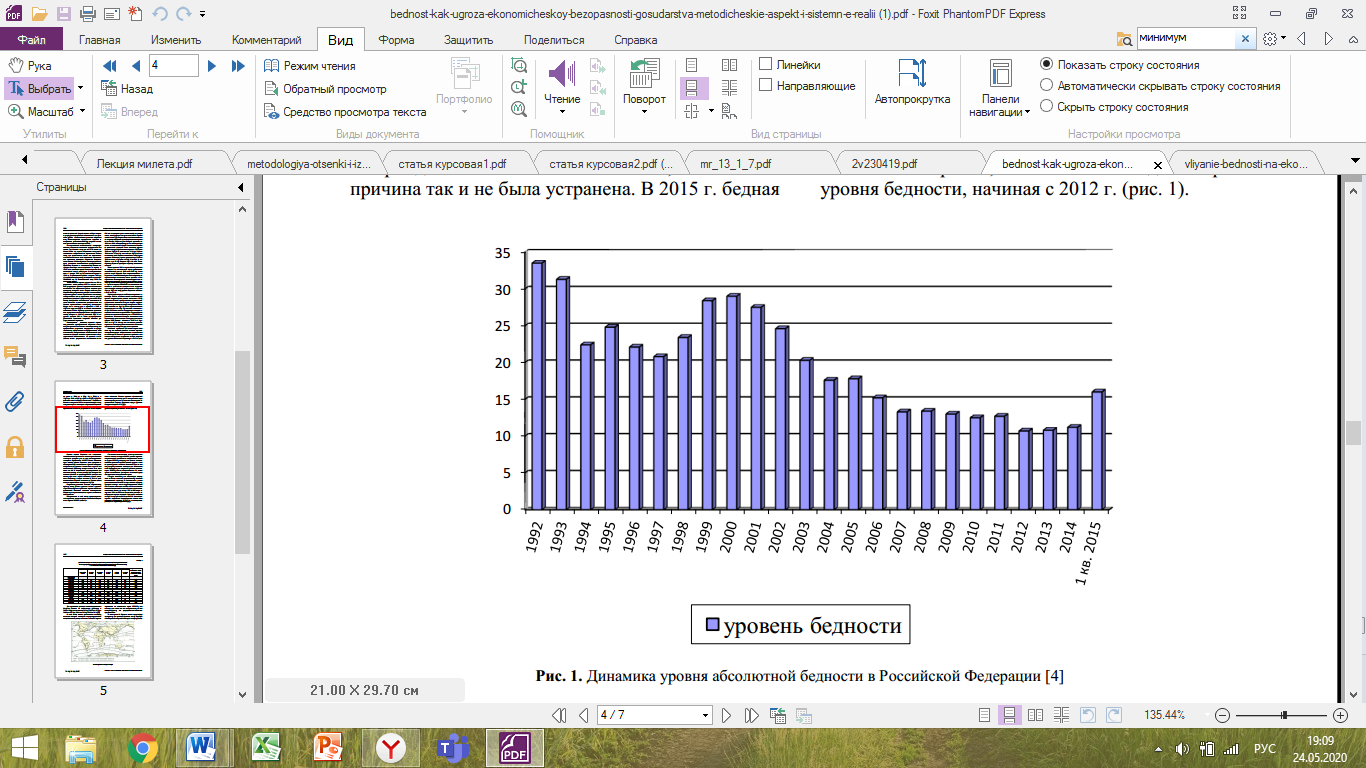 Рисунок 1 — Динамика уровня абсолютной бедности в Российской Федерации с 1992-2015 гг. [17]Однако оценка бедности как социально-экономического явления на основе прожиточного минимума убыточна уже из-за несовершенства метода определения МРОТ. Более объективная оценка бедности дает сравнение с общепринятым, считающийся в этом обществе как «нормальный» уровень жизни. Речь идет об относительной бедности, которую можно оценить как 60% медианного денежного дохода на душу населения, то есть доход, при котором население делится на среднедушевые доходы пополам, причем первая половина имеет доход ниже медианы, а вторая-выше. В 2014 году доля относительно бедного населения в России по европейским стандартам составляет 18,5%.Конечно, разница методов обусловлена прежде всего различным уровнем жизни в странах мира. Таким образом, объектом социальной политики в развитых странах  считается относительная бедность, то в развивающихся странах это абсолютная бедность.В России роль абсолютной черты бедности выполняет прожиточный минимум. В РФ, по официальным данным Росстата, в 2018 году число бедных составило 18,4 млн. человек, или 12,6% от общей численности населения страны. За 9 месяцев 2019 года число граждан с доходами ниже прожиточного минимума сократилось до 17,6 млн. человек, но их доля выросла до 13,1%.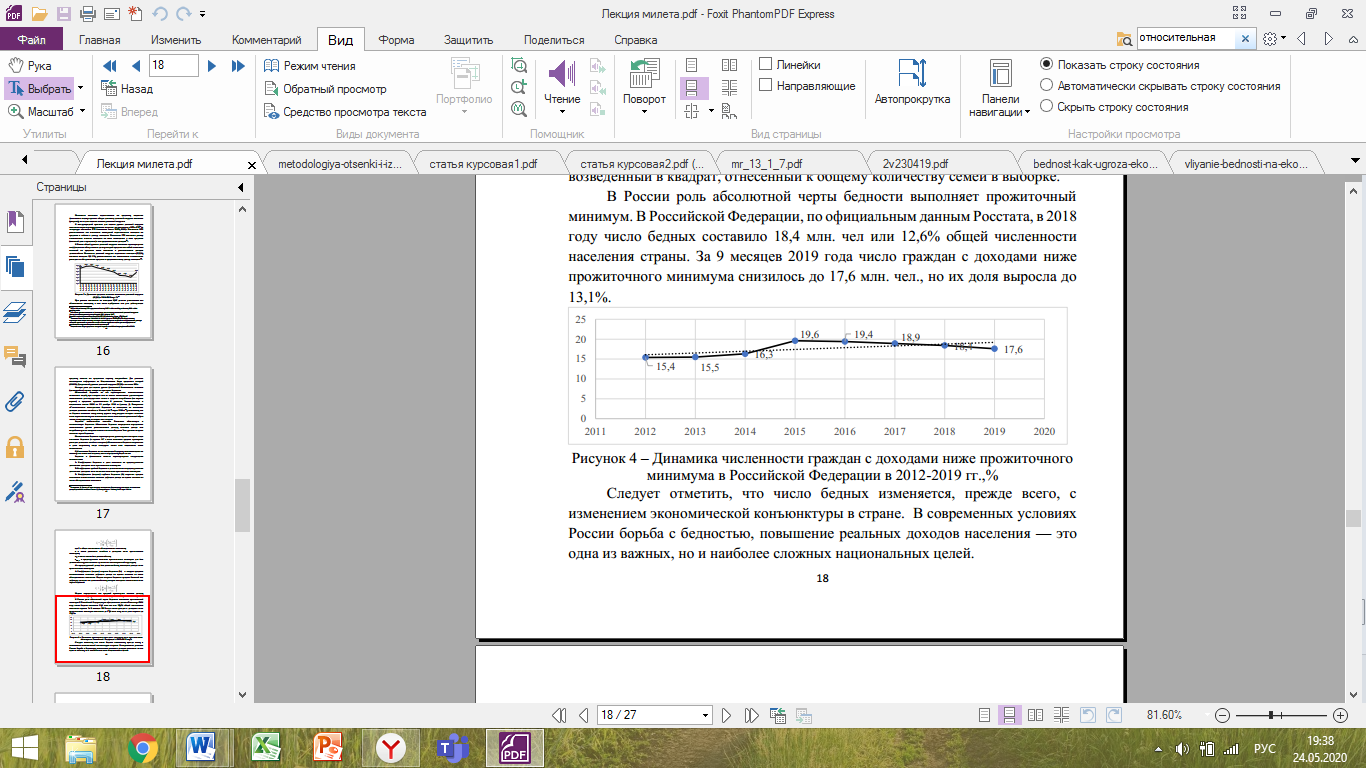 Рисунок 2 — Динамика численности граждан с доходами ниже прожиточного минимума в Российской Федерации в 2012-2019 гг.,% [17]Следует отметить, что число бедных меняется, особенно с меняющейся экономической конъюнктурой в стране. В современных условиях России борьба с бедностью, увеличение реальных доходов населения - одна из важнейших, но и самых сложных национальных целей.Особенностью линии бедности в России является большое количество работающих бедных, то есть тех, кто имеет доход не более 7500 рублей. Это говорит о том, что дифференциация рабочих мест в стране очень велика. Это зависит от многих факторов :Уровень безграмотности населения;Нестабильный уровень развития малого и среднего бизнеса;Низкая финансовая поддержка государства населения.Эти факторы влияют не только на общее благосостояние, но и на разработку концепции, необходимой для нейтрализации этих проблем. Если мы сравним уровень жизни последних 17 лет, то не сможем увидеть положительную динамику нейтрализации бедности.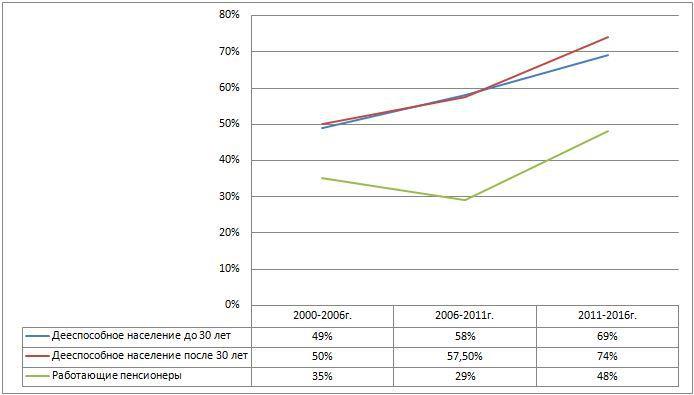 Рисунок 3 — Уровень развития занятости населения в России в 2000-2016 гг. [17]На данном графике можно выявить некоторые закономерности:С 2000 года демография в стране начала расти, но нехватка рабочих мест остается критической, более половины способного населения страны имели постоянный доход.С улучшением экономической ситуации произошел рост грамотного населения страны, увеличилось количество людей, имеющего высшее или среднее специальное образование, что не могло не сказаться на сокращении мест среди работающих пенсионеров.С 2011 года общий уровень благосостояния населения растет за счет укрепления экономического состояния и внутренних реформ.Одной из причин существующего профиля бедности российского населения и происходящих в нем изменений является нынешняя система социальных гарантий. Их размер, в том числе размер минимальной заработной платы (МРОТ) и базовая доля трудовой пенсии по старости, не обеспечивает доход на уровне прожиточного минимума.На основе анализа современного уровня бедности населения России можно сделать вывод, что бедность в России имеет определенные характерные черты, отличающиеся от других стран. Это проявляется во внешней и внутренней политике, экономической нестабильности последних 25 лет, общем социальном развитии, но главное, что в России нет фундаментального подхода к разрешению бедности. Все вышеперечисленные факторы дают толчок экономическому расслоению населения на более мелкие группы. Такое направление только осложнило бы решение проблем бедности в стране.Глава 3. Нейтрализация угроз экономической безопасности на примере России3.1. Пути нейтрализации угроз экономической безопасности в контексте благосостояния населения РоссииСуществуют различные угрозы экономической безопасности страны. Они в большей или меньшей степени влияют на все сферы жизни государства. Угрозы делятся на внутренние и внешние.К внешним экономическим угрозам относят:технологическая блокада из-за отставания страны в научно - технической сфере;продовольственная неопределенность из-за зависимости страны от импорта продуктов питания;негативное влияние мировых, финансовых и валютных рынков на еще не окрепший внутренний рынок;потеря рынков сбыта.Чтобы проанализировать способы противодействия экономическим угрозам,  должны более подробно рассмотреть внутренние угрозы:Структурная деформация экономики;Снижение инвестиционной и инновационной активности экономики;Сырьевая зависимость экономики;Усиление зависимости от внешнеэкономических связей;Утечка капитала в зарубежные страны;;Имущественное расслоение общества;Рост внешнего долга;Чрезмерная открытость экономики;Криминализация экономики.Рассмотрим основные экономические угрозы, присущие экономики России, для комплексного анализа и выявления путей устранения угроз.Структурная деформация экономикиСтруктурная деформация экономики — это направленное развитие определенной социально-экономической сферы. Эта разработка носит отставание других, не менее важных направлениях, т. е. чрезмерное развитие комплекса тяжелой промышленности ведет к отставанию пищевой и легкой промышленности. Это происходит в связи с тем, что государство направляет основные средства на эту отрасль, в случае дефицита сокращает финансирование других отраслей, что, в свою очередь, частично или полностью тормозит развитие. В России этот метод часто используется в социальных сферах. Социальные сферы редко связаны между собой законодательно, поэтому при сокращении средств несут большие потери, чем промышленность, так как часть инвестиций вливается за счет частного бизнеса.Имущественное расслоение обществаЭта экономическая угроза считается одной из самых важных в нашей стране, поскольку разрыв между богатыми и бедными резко увеличился за последние 20 лет и не перестает расти. Как уже говорилось, разница между классами в среднем в 2-3 раза, но почему- то, в нашей стране не принято делить на такое количество классов. Чтобы сгладить эту статистику, дифференцируют за рубежом основные классы в подклассах. Такое разделение позволяет углубленно исследовать факторы развития имущественного различия между тем или иным классом. В России считается, что есть только два класса: богатые и бедные, но если взять за основу эту позицию, то статистика говорит, что бедных в нашей стране 89 %, а богатых 11 %, исходя из минимальной и максимальной заработной платы за различные виды деятельности.Криминализация экономикиМожно сказать, что это специфический подход, при котором относительно небольшая группа лиц получает сверхприбыль от преступной деятельности, с полагаясь на недостатки в законодательстве. Говоря об этом, не стоит забывать, что статистика не содержит определенного числа таких экономических преступлений.Эта угроза прочно укоренилась в российском обществе, потому что коррупция - одна из главных проблем современной России. Коррупционная деятельность является важнейшим показателем расслоения населения по показателям собственности. Бороться с этой угрозой практически невозможно, так как коррупция на протяжении многих лет структурирует и интегрирует большое количество сфер жизни населения.Основной путь нейтрализации экономических угроз зависит в первую очередь от понимания проблемы под правильным углом, то есть разрешить эти проблемы может иностранный консалтинг, разрабатывающий определенную модель противодействия или определение путей разрешения точечных проблем, тратя минимальное количество ресурсов.3.2. Рекомендации по усовершенствованию инструментов нейтрализации угроз экономической безопасности РоссииНа основе анализа и выявленных проблем нейтрализации бедности как экономической угрозы можно выделить некоторые существенные элементы, необходимые при решении проблемы бедности в России:•	Четкая подготовленная политика государства по нейтрализации растущей бедности в стране из-за увеличения количества необходимых материальных ресурсов и отсутствия роста заработной платы;•	Изменение общественного сознания на различных этапах и уровнях жизни населения за счет содействия и государственной поддержки целевых социальных программ;•	Системный контроль за уровнем безработицы, количеством бедных семей и недееспособных граждан за счет увеличения финансирования соответствующих государственных структур и тотального контроля за распределением средств.Каждый элемент во многом влияет на социально-экономическое развитие государства, так как они влияют на жизнедеятельность населения в целом, его благосостояние и многие внешние факторы, такие как общий уровень демографии страны, рост общей численности населения, что, в свою очередь, увеличивает численность налогооблагаемого населения. Однако эти элементы рекомендуются и требуют дифференцированного подхода, в зависимости от направления, в котором применяется один из элементов.Одним из важнейших инструментов нейтрализации экономической безопасности России является контроль за потреблением выделенных ресурсов для улучшения или изменения действующей системы, то есть создание независимой структуры, осуществляющей мониторинг внутренних и внешних экономических процессов, обеспечивающих благосостояние населения и проводящей тщательный анализ возможных угроз, возникающих на всех уровнях экономики.Необходимые инструменты для создания данной структуры:•	Наличие высшего уровня секретности сотрудников и структуры;•	Возможность доступа к информации Министерств и ведомств;•	Отсутствие финансовой зависимости;•	Свобода в публикации проверенной и проанализированной информации;•	Прямое подчинение президенту, то есть отсутствие рычагов влияния других органов или лиц на этих структур.Создание такой структуры поможет снизить влияние внешних и внутренних факторов на экономику страны в целом и повысить благосостояние населения. Наличие такой структуры позволит по-новому взглянуть на проблемы людей и найти способы решения насущных проблем.ЗАКЛЮЧЕНИЕНа основании сделанного анализа можно сделать вывод, что бедность населения оказывает большое влияние на экономическую безопасность страны. Об этом говорят факторы общего уровня развития экономики в рамках конкретных сфер жизни, которые непосредственно влияют на появление возможности возникновения таких экономических угроз, как: утечка финансов за рубежом, высокий рост безработицы трудоспособного населения, что побуждает некоторых из них искать комфортную жизнь за рубежом. Эти и другие экономические угрозы появляются не сами по себе, чаще всего государство само провоцирует их появление, без необходимого понимания, в каком направлении двигаться.Следует отметить, что проблема бедности населения требует внимания, так как даже в Стратегии национальной безопасности Российской Федерации бедность считается одной из самых серьезных угроз безопасности страны. Россия использует ряд механизмов увеличения доходов населения (более высокие доходы за счет роста цен и различных компенсаций отдельным слоям населения), но эти механизмы не так эффективны, как хотелось бы. Причина этого - прежде всего нехватка средств в бюджете. Увеличение ВВП за счет демпинга и выхода страны на основные финансовые рынки, а также ужесточение правил, регулирующих вывоз капитала из страны, может значительно улучшить ситуацию в стране.Одной из причин существующего профиля бедности российского населения и происходящих в нем изменений является нынешняя система минимальных социальных гарантий. Их размер, в том числе размер минимальной заработной платы (МРОТ) и базовая доля трудовой пенсии по старости, не обеспечивают доход на уровне прожиточного минимума.На основании анализа можно выделить некоторые существенные элементы, необходимые при решении проблемы бедности в России: повышение эффективности политики государства в области борьбы с бедностью в результате нехватки материальных ресурсов и отсутствия роста заработной платы; государственная поддержка целевых социальных программ; систематический контроль безработицы и тотальный контроль распределения бюджетных средств.СПИСОК ИСПОЛЬЗОВАННЫХ ИСТОЧНИКОВ:Терминологический словарь библиотекаря по социально-экономической тематике. - С-Петербург: российская национальная библиотека, 2011.Гутман Г. В. Экономический рост и проблемы бедности в регионе, -М, 2012Муздыбаев К. Экономическая депривация, стратегия ее преодоления и поиск социальной поддержки, -М, 2015.Скляревская В. А. Экономика труда: Учебник для бакалавров, -М: Дашков и К, 2015Сулакшин С. С., Багдасарян В. Э., Зачесова Ю. А. Нравственное государство как императив государственной эволюции, 2013.Бобков В.Н., Зинин В.Г., Разумов А.А. Политика доходов и заработной платы, 2012.Бобков В.Н., Зинин В.Г., Разумов А.А. Доклад «Преодоление бедности, содействие занятости и местное экономическое развитие в Северо-Западном федеральном округе», 2013.Аксенова Т.Н. Статья: «Бедность – экономически природа, концепция, оценка» (Электронный научный журнал «Современные проблемы науки и образования»), 2014.Вечканов Г. С. Экономическая теория: Учебник для вузов, 4-е изд.,2015.Сакс Джеффри Д. Конец бедности. Экономические возможности наше-го времени, 2013.Нартов Н. А., Рыхлов О. А., Нартов В. Н. Социология: учебник для бакалавров, -М: Дашков, 2015 Указ Президента РФ от 31.12.2015 г. №683 «О стратегии национальной безопасности Российской Федерации»Шамилгаджиева З.С. Здоровье населения как важный фактор преодоления бедности. -Экономические науки, 2012Даниелов А.Р. США, Канада, -М., 2012 г.Официальный сайт Организации экономического Сотрудничества и развития http://www.oecd.orgОвчарова Л.Н., Бирюкова С.С., Попова Д.О., Варданян Е.Г. Уровень и профиль бедности в России: от 1990-х годов до наших дней. – М, 2014Данные   Федеральной   службы   государственной   статистики   РФАктуальные проблемы труда и развития человеческого потенциала. Межвузовский сборник научных трудов. – Вып. 5. – СПб.: Изд-во СПбГУЭФ, 2012.Васильев К.Е. Актуальные проблемы анализа и оценки уровня бедности населения, - М, 2013Голубецкая Н. П., Пономарева Е. В. Экономическая безопасность,  - СПб, 2011Федеральный закон «О прожиточном минимуме в Российской Федерации» от 24.10.1997 №134-ФЗФакторы дифференциации доходовПримерыПримерыОсобенности социально-экономической средыОсобенности социально-экономической средыОсобенности социально-экономической средыРыночная структураРынки несовершенной конкуренции (особенно олигополия и монополия); спрос и предложение труда разной квалификацииРынки несовершенной конкуренции (особенно олигополия и монополия); спрос и предложение труда разной квалификацииТерриториальные факторыНеравенство между городом и селом, региональные и отраслевые различияНеравенство между городом и селом, региональные и отраслевые различияЭкономические циклыБезработицаБезработицаНеравномерная адаптация населения к меняющемуся спектру экономических возможностейНеравномерное распределение выгод от приватизации государственного имуществаНеравномерное распределение выгод от приватизации государственного имуществаИнституциональная организация экономикиИнституционально-обусловленные преимущества положения одних социальные слоев по отношению к другим: статусная дифференциация; наличие институтов, регулирующих социально-трудовые отношения Институционально-обусловленные преимущества положения одних социальные слоев по отношению к другим: статусная дифференциация; наличие институтов, регулирующих социально-трудовые отношения Демографические факторыВлияние пола, возраста, национальности и различия в мобильности населенияВлияние пола, возраста, национальности и различия в мобильности населенияМорально-этические нормы обществаВоспитываемое мировоззрение и ценности, выбор способов экономического и социального поведенияВоспитываемое мировоззрение и ценности, выбор способов экономического и социального поведенияСистема налогообложенияПрогрессивное, пропорциональное, регрессионное налогообложения; налоги на собственность и наследствоПрогрессивное, пропорциональное, регрессионное налогообложения; налоги на собственность и наследствоОсобенности индивидуального характераОсобенности индивидуального характераОсобенности индивидуального характераУнаследованные факторыВрожденные способности, наследство и инвестиционные возможностиВрожденные способности, наследство и инвестиционные возможностиНакопленный человеческий капиталОбразование, деловые и профессиональные навыки, отношение к рискам, здоровьеОбразование, деловые и профессиональные навыки, отношение к рискам, здоровьеТип семьиИждивенческая нагрузкаИждивенческая нагрузкаОсобенности непредвиденного характераОсобенности непредвиденного характераОсобенности непредвиденного характераСлучайностиСлучайностиУдача, крупные выигрыши, несчастья, фондовые рынкиСоциальные, политические и природные потрясенияСоциальные, политические и природные потрясенияНеожиданная инфляцияДоход (руб.)Процент населения (%)Меньше 1000014,6От 10000 до 1500012,2От 15000 до 1900015,7От 19000 до 2700018,8От 27000 до 6000031,7От 60 и выше7АспектыПериоды1980-1990г.2000-2012г.Жилищные условия6,17,9Доход7,19,6Работа7,08,6Образование5,17,0Здоровье7,98,8Безопасность7,77,9Общая удовлетворенность населения8,07,3